INTERNATIONAL TRAINING WORKSHOPLand Readjustment: Tools for Urban Regeneration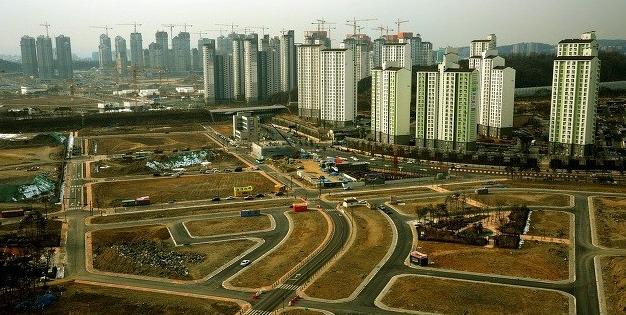 WOKSHOP SCHEDULEDateSessionTime blockTopicResource person(s)Resource person(s)Monday, 12 DecemberMonday, 12 DecemberMonday, 12 DecemberMonday, 12 DecemberMonday, 12 DecemberMonday, 12 December19:00-9:30Orientation and Introduction 29:30-10:45Land readjustment and urban regeneration: overall introduction (part 1)Prof. Barrie NeedhamProf. Barrie NeedhamCoffee break311:00 -12:30Opening ceremonyGangwon Province Gangwon Province 12:30-13:30Lunch413:30-15:00Land readjustment and urban regeneration: overall introduction (part 2)Prof. Barrie NeedhamProf. Barrie Needham15:00-15:15Coffee break515:15-16:15Land readjustment in emerging economies (module 1&2)Introduction of role play exerciseMIT videos /T.NguyenMIT videos /T.Nguyen616:15-18:00Presentation of Korea Case on Land ReadjustmentProf. Kim, Kwi-GonProf. Kim, Kwi-Gon18:30-19:30DinnerTuesday, 13 DecemberTuesday, 13 DecemberTuesday, 13 DecemberTuesday, 13 DecemberTuesday, 13 DecemberTuesday, 13 December69:00-10:30The experiences in four countries with land readjustment – The Netherlands, Germany, Israel, JapanProf. Barrie NeedhamProf. Barrie Needham10:30-10:45Coffee break710:45-12:30Detroit--from catastrophe to recovery  (key focus areas--regionalism as a driver of regeneration, targeting relevant sectors for regeneration, social aspects of regeneration e.g., safety and talent, role of corporations, utilities, and philanthropy in regeneration)Britt HarterBritt Harter12:30-13:30Lunch813:30-16:30Learning from best practices in land readjustment in Asia (including a 15 minute coffee break)Dr. Felipe Francisco De SouzaDr. Felipe Francisco De Souza16:30-16:20Coffee break916:20-18:00Land readjustment in emerging economies (module 3&4) MIT/T.NguyenMIT/T.Nguyen18:30-19:30Dinner1019:30-21:00Korean cultural eveningWednesday, 14 DecemberWednesday, 14 DecemberWednesday, 14 DecemberWednesday, 14 DecemberWednesday, 14 DecemberWednesday, 14 December119:00-10:30Land Readjustment  in emerging economies (part 3) – linkages to urban management policy developmentLand Readjustment  in emerging economies (part 3) – linkages to urban management policy developmentMIT/T.NguyenCoffee breakCoffee break1210:45-12:30Exercise and case study preparationExercise and case study preparationT. Nguyen and F. De Souza13:30-17:30ExcursionExcursion18:00-17:30Dinner at IUTCDinner at IUTC1320:00-21:30Group presentation preparationGroup presentation preparationThursday, 15 DecemberThursday, 15 DecemberThursday, 15 DecemberThursday, 15 DecemberThursday, 15 DecemberThursday, 15 December149:00-10:30Land readjustment in emerging economies (policy-implications for sustainable urban management)Yu-hung Hong, MIT (Skype connection)Yu-hung Hong, MIT (Skype connection)10:30-10:45Coffee break1510:45-12:30New York and Los Angeles--helping areas left behind in booming global cities (key focus areas--environmental opportunities in regeneration, broadband as regeneration driver, community engagement in regeneration)Britt HarterBritt Harter12:30-13:30Lunch1613:30-15:30Group work presentationDr. Felipe Francisco De Souza/T.NguyenDr. Felipe Francisco De Souza/T.Nguyen14:45-15:00Coffee break1715:00-16:30Group work presentationDr. Felipe Francisco De Souza/T.NguyenDr. Felipe Francisco De Souza/T.Nguyen16:30-16:45Coffee break1816:45-18:15Final Evaluation and Closing CeremonyIUTC IUTC 18:30-19:30FINAL DinnerFriday, 16 December: Particpants’ departure from IUTCFriday, 16 December: Particpants’ departure from IUTCFriday, 16 December: Particpants’ departure from IUTCFriday, 16 December: Particpants’ departure from IUTCFriday, 16 December: Particpants’ departure from IUTCFriday, 16 December: Particpants’ departure from IUTC